A Weekly Newsletter of Nu‘uanu Congregational Church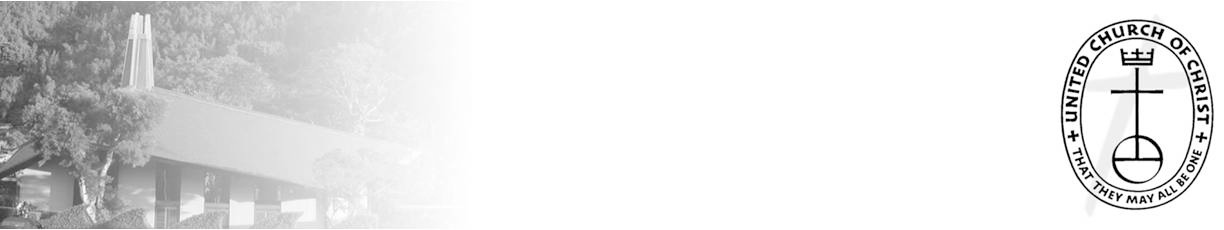 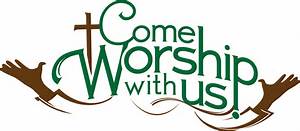 July Second Sunday ForumFeatured Speaker: Mr. Malcolm InaminiTitle: Hawai‘i Foodbank Zoom Meeting ID: 875 9989 1917Passcode: NuuanuCC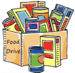 Mr. Malcolm Inamini will be the second Sunday Forum speaker in July.  He will share the mission and goals of the Hawaii Foodbank.  In addition, Mr. Inamini will provide constructive suggestions on how the church and the surrounding communities can better support Hawaii Foodbank.  We all know lots of $$$$ is always needed.  In addition to financial support, what other support is needed by the Hawaii Foodbank.Mr. Inamini will be speaking followed by questions in the sanctuary at 10:15 am till 11:00 am.  We will also zoom this presentation.Food Drive           	Missions Committee is starting the Foodbank collections again! The Hawai‘i Food Bank collection will be held on the last Sunday of every month.  Our collection date will start on July 25, 2021. 	Monetary donations accepted, too.  Checks may be made to Nu‘uanu Congregational Church with Hawai‘i Food Bank  on the memo line.  Mahalo.Christmas in JulyBy Judith Keith	Every July Nuuanu Congregational Church takes up a collection for Christmas in July. This money goes to fill grant requests for emergency aid for retired ministers and lay church workers in the United Church of Christ. Typically the requests come from individuals who have retired from small churches with limited means. 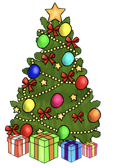 However, this year grant requests have skyrocketed due to the Covid pandemic, with requests coming from larger churches as well. The need is acute and urgent. The typical grant request is for two thousand dollars. Ninety five cents of each dollar raised goes directly to those needing help. Please support the Christmas Fund as generously as you are able when we take up the collection on July 25, 2021.Extra envelopes will be available on Sunday’s at Worship Services.Altar Flower Arrangements	In preparation for In-Person Worship Services, we have the Altar Flowers List up in the NCC Office. The chart will be out during worship service on Sundays.  If you don’t get a chance on Sunday, it will be in the office.  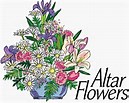 	If you would like to sign up for Altar Flower Arrangements, please call or email me at (808) 595-3935 or nccadmin@hawaiiantel.net.  I will let you know if the date is already taken.	